Кроссворд по ПДД для дошкольников.Лицо, кроме водителя, находящиеся в транспортном средстве. (пассажир)Лицо, поставленное в установленном порядке полномочиями по регулированию дорожного движения с помощью сигналов,  установленных Правилами, и непосредственно осуществляющие указанное регулирование. (регулировщик)Лицо, находящийся  вне транспортного средства на дороге. (пешеход)Элемент дороги, предназначенный  для движения пешеходов. (тротуар)Лицо, управляющий каким – либо транспортным средством. (водитель          Что означает этот знак. (телефон)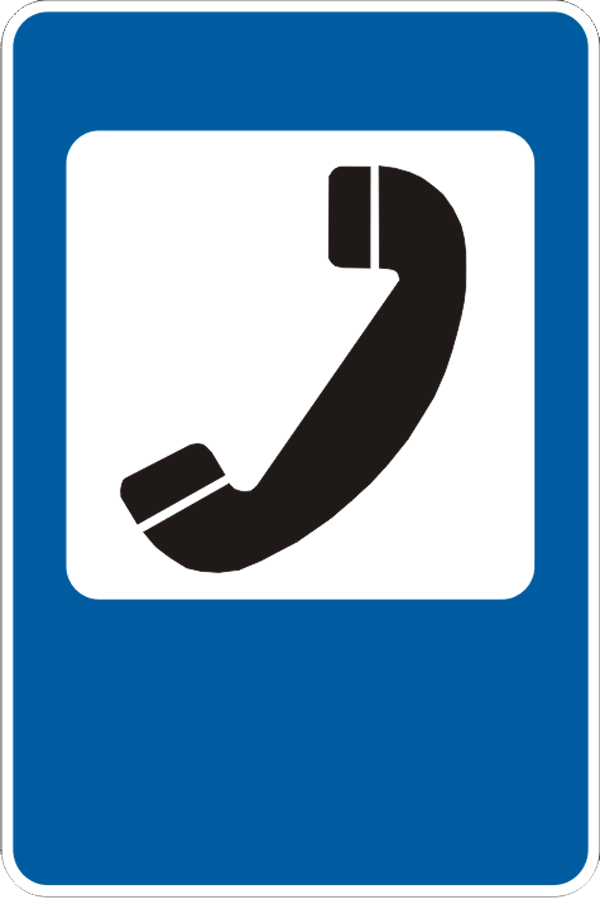 Что означает этот знак. (больница)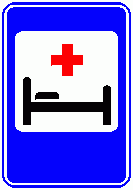 Полосатая дорожка для пешеходов. (зебра)1.пассажир2.регулировщик3.пешеход4.тротуар5.водитель6.телефон7.больница8.зебра